Договор об оказании платных дополнительных образовательных услуг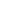 г. Уссурийск                                                                                                             «___»_________ 2017  г.Муниципальное бюджетное дошкольное образовательное учреждение  детский сад  № 32 (в дальнейшем - Исполнитель) на основании лицензии     №  0001585 серия 25ЛО1,  выданной  09  января 2017 г (приложение № 1   ДОПОЛНИТЕЛЬНОЕ ОБРАЗОВАНИЕ подвиды «Дополнительное образование детей и взрослых»  от 04.09.2017 г. серия 25П01№ 0002243) выданной бессрочно в  лице заведующего Комиссаровой Елены Сергеевны, действующего  на основании Устава Исполнителя, с одной стороны,и _______________________________________________________________________(в дальнейшем -Заказчик)                Ф.И.О и статус законного представителя несовершеннолетнегои ___________________________________________________________________(в дальнейшем - Потребитель),                                Ф.И.О. ребенкас другой стороны, заключили в соответствии с Гражданским кодексом РФ, Законами Российской Федерации «Об образовании» и «О защите прав потребителей», а также Правилами оказания платных образовательных услуг в сфере дошкольного и общего образования, утверждёнными постановлением Правительства Российской Федерации «Об утверждении Правил оказания платных образовательных услуг в сфере образования» от 05.07.2001 №505 (в редакции постановления Правительства Российской Федерации от 01.04.2003 №181), настоящий договор о нижеследующем:  1. Предмет договораИсполнитель предоставляет, а Заказчик оплачивает следующие дополнительные образовательные услуги:Количество учебных часов не менее 8 часов в месяц.   2. Обязанности исполнителяИсполнитель обязан:2.1.    Организовать   и   обеспечить   надлежащее  исполнение  услуг,   предусмотренных   разделом 1 настоящего договора. Дополнительные образовательные услуги оказываются в соответствии с учебным планом, расписанием занятий, разрабатываемыми Исполнителем.2.2.    Обеспечить для проведения занятий помещения, соответствующие санитарным и гигиеническим требованиям, а также оснащение, соответствующее обязательным нормам и правилам, предъявляемым к образовательному процессу.2.3.    Во время оказания дополнительных образовательных услуг проявлять уважение к личности Потребителя, оберегать его от всех форм физического и психологического насилия, обеспечить условия укрепления нравственного, физического и    психологического здоровья, эмоционального благополучия Потребителя с учетом его индивидуальных особенностей.2.4 Сохранить место за Потребителем (в системе оказываемых платных дополнительных образовательных услуг) в случае его болезни, лечения, карантина, отпуска родителей, каникул и в других случаях пропуска занятий по уважительным причинам.2.5. Уведомить Заказчика о нецелесообразности оказания  Потребителю образовательных услуг в объеме, предусмотренном разделом 1 настоящего договора, вследствие его индивидуальных особенностей, делающих невозможным или педагогически нецелесообразным оказание данных услуг. 3. Обязанности заказчика3.1. Своевременно вносить плату за предоставленные услуги, указанные в разделе 1 настоящего договора.3.2.Незамедлительно сообщать руководителю Исполнителя об изменении контактного телефона и места жительства.3.3. Извещать руководителя Исполнителя об уважительных причинах отсутствия Потребителя на занятиях.3.4.     По просьбе Исполнителя приходить для беседы при наличии претензий Исполнителя к поведению Потребителя или его отношению к получению дополнительных образовательных услуг.3.5.   Проявлять уважение к педагогам, администрации и техническому персоналу Исполнителя.3.6.   Возмещать  ущерб,  причиненный  Потребителем имуществу Исполнителя в соответствии с законодательством Российской Федерации.  4. Права Исполнителя, Заказчика, Потребителя4.1.  Исполнитель вправе отказать Заказчику и Потребителю в заключении договора на новый срок по истечении действия настоящего договора, если Заказчик, Потребитель в период его действия допускали нарушения, предусмотренные гражданским законодательством и настоящим договором и дающие Исполнителю право в одностороннем порядке отказаться от исполнения договора.4.2.   Заказчик вправе требовать от Исполнителя предоставления информации:по   вопросам,    касающимся    организации   и   обеспечения    надлежащего   исполнения  услуг, предусмотренных разделом 1 настоящего договора; образовательной деятельности Исполнителя и перспектив ее развития; Заказчик и Потребитель, надлежащим образом исполнившие свои обязательства по настоящему договору, имеют преимущественное  право на заключение договора на новый срок по истечении срока действия настоящего договора.4.3.Потребитель вправе:обращаться   к   работникам   Исполнителя   по   всем   вопросам   деятельности   образовательного учреждения; получать полную и достоверную информацию об оценке знаний своего ребёнка и критериях этой оценки; пользоваться имуществом Исполнителя, необходимым для обеспечения образовательного процесса, во время занятий, предусмотренных расписание 5. Оплата услуг5.1. Заказчик ежемесячно оплачивает услуги, указанные в разделе 1 настоящего договора,   в сумме исходя из фактически оказанных услуг  за месяц, не позднее  15 числа следующего месяца в безналичном порядке на счет Исполнителя в банке оплата  услуг удостоверяется  Исполнителем  путем предоставления Заказчиком  квитанции на оплату. Оплата услуг исчисляется на основании фактической посещаемости воспитанников («табеля посещения»).6. Основаниями расторжения договора6.1.Условия, на которых заключен настоящий договор, могут быть изменены по соглашению сторон, либо в соответствии с действующим законодательством Российской Федерации.6.2.Заказчик вправе в любое время расторгнуть настоящий договор только с письменного согласия при условии оплаты Исполнителю фактически понесенных расходов и услуг, оказанных до момента отказа.6.3.Настоящий договор может быть расторгнут:- по соглашению сторон,- по инициативе одной из сторон в одностороннем порядке в случае:несвоевременной оплаты за оказанные платные образовательные услуги, систематического нарушения  прав, законных  интересов других обучающихся и Исполнителя. по иным основаниям, предусмотренным договором или действующим законодательством РФ.6.3.1. Договор считается расторгнутым со дня письменного уведомления Исполнителем Заказчика (родителя, законного представителя ребенка) об отказе от исполнения договора.6.4. Помимо этого, Исполнитель вправе отказаться от исполнения договора, если Заказчик нарушил сроки  оплаты   услуг,   предусмотренные   настоящим   договором,   либо   неоднократно   нарушает   иные обязательства, что затрудняет исполнение обязательств Исполнителем и нарушает права и законные интересы обучающихся и работников Исполнителя.6.5. Если Потребитель своим поведением систематически нарушает права и законные интересы других обучающихся и работников Исполнителя, расписание занятий или препятствует нормальному осуществлению образовательного  процесса,  Исполнитель  вправе  отказаться  от  исполнения  договора, 
если после  2  (двух) предупреждений Потребитель не устранит указанные нарушения. Договор считается расторгнутым со дня письменного уведомления Исполнителем Заказчика (Потребителя) об отказе от исполнения договора.7. Ответственность за неисполнение или ненадлежащее исполнение обязательств по настоящему договору 7.1. В случае неисполнения или ненадлежащего исполнения сторонами обязательств по настоящему договору они несут ответственность, предусмотренную гражданским законодательством и законодательством о защите прав потребителей, на условиях, установленных этим законодательством.8. Срок действия договора и другие условия 8.1. Настоящий договор вступает в силу со дня его заключения сторонами и действует до «31»  мая  2018 г.8.2.         Договор составлен в двух экземплярах, имеющих равную юридическую силу.9. Подписи сторон 6.Реквизиты и подписи сторонИсполнитель                                                                                                                 ЗаказчикМуниципальное бюджетное дошкольное                                                 _______________________образовательное учреждение детский                                                                        (ФИО)сад   № 32                                                                                                     _______________________                                                              692515 г. Уссурийск,  ул. Березовая,11                                                          (паспортные данные)                                                                                                                                               ____________________________тел: 8(4234) 34-51-76                                                                                    ________________________                                                                                                                              (адрес места жительства)                                                                               Е-mail:  ussad32@mail.ru                                                                                    Cайт: ussadik32.ucoz.ru                                                                                 _______________________ИНН 251101593 КПП 251101001                                                                      (контактные данные)р/сч 40701810405071000001 л/сч 20206У21910 в ГРКЦ ГУ Банка России по Приморскому кр. г. Владивосток                                               ______________________                                                                                                                                     (подпись)Заведующий__________Е.С. Комиссарова                                                          М.П.                                                                                                    Отметка о получении 2-го экземпляра                                                                                                    Заказчиком                                                                                                    Дата: _________ Подпись: ________№ п/пНаименование платной дополнительной образовательной услугиФорма предоставления, оказания услуги (групповая, индивидуальная)Наименование программы (курса)Стоимость одного занятия1Занятия по углубленной подготовке детей к школегрупповая«Успех»О.Н. Крылова95 руб.00 коп.